NOTAM for May 04-05, 2013, NOTAM Weber State University HARBOR Balloon Flight HAR130504Flight Simulations Current as of 07:30:00 MDT (GMT-0600) Monday MAY 03, 2013   1. For: High altitude sounding balloon - HiBal.   2. Balloon Flight Track Monitoring via Internet: 	http://aprs.fi/?call=KF7WII  -or- http://aprs.fi/?call=WB1SAR    3. Launch Time: 09:00 - 14:00 LT (15:00 - 20:00 Z)   4. Launching from: Duchesne Municipal (U69) Airport   5. Cruising Altitude: 98,000 feet   6. Time to reach 60,000 feet MSL: 55 minutes after launch.   7. Balloon Diameter: 5.5 feet        1. Length of suspension lines: 20 ft        2. Payload weight: 12 lbs (four modules less than 4.0 lbs each plus cutdown system (0.5 lb) and parachute)        3. Helium fill, 3000-3500 PSI, 300 cubic feet        4. No trailing antenna   8. Flight Duration: ~180 minutes   9. Estimated time of impact: 10:00 - 16:00 LT (16:00 - 22:00 Z)    10. Estimated locations of impact: In the region between Duchesne Airport (U69) and Vernal, UT.        1. Location from closest VOR: approximately 10 miles from Myton VOR on 90 radial   11. Predicted direction of flight: 90 degrees - E   12. Predicted distance to be traveled: 30 miles   13. My information - name: John SOHL   14. My information - Institution: Weber State University   15. My information - Cell phone number: 801-476-0589   16. Current Flight Status - http://planet.weber.edu/HARBOR/FlightStatus.htm NOTAM (877) 487-6867Salt Lake FAA Center 801-320-2565/2562Details emailed to: Harris Hartzell (Harold.CTR.Hartzell@faa.gov ) and Dwain Klein (dwain.b.klein@FAA.gov) Contact during flight: FAA Mission Control 801-320-2562This is what I tried to submit:Myton VOR (MTU) HIBAL 30 miles E bound reaching FL980 WEF 1305041500 - 1305052200.This is the actual NOTAM that resulted:U69   DUCHESNE MUNI!CDC 05/007 U69 AIRSPACE HIBAL E BND REACHING FL600 1500-2200 DLY WEF 1305041500-1305052200NAVAID INFORMATION AS PUBLISHED ON 05 APRIL 2012MTUMYTON VOR/DME
MYTON, UTLocation   Lat/Long: 40-08-56.744N / 110-07-37.301W   (40.1490956/-110.1270281)  Elevation: 5401.0 ft.  Variation: 14E (1980)Location of U69 relative to MTU:  13.8 miles / 269° magneticplanet.weber.edu/faa.html U69Duchesne Municipal Airport
Duchesne, Utah, USA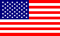 FAA INFORMATION EFFECTIVE 05 APRIL 2012Location